KASTNER PresseinformationZwettl, September 2022KASTNER Nah&Frisch Herbstmesse 2022: Die Hybridmesse ist gekommen, um zu bleibenVon 3.-4. September fand in Bad Vöslau die KASTNER Nah&Frisch Herbstmesse statt. Zwei Wochen lang konnten die Nah&Frisch Kaufleute davor im KASTNER Messe-Shop von den Messepreisen profitieren.KR Christof Kastner begrüßte die zahlreichen Nah&Frisch Kaufleute aus ganz Ostösterreich, rund 50 Lieferant:innen und das KASTNER Team in Bad Vöslau bei der KASTNER Nah&Frisch Herbstmesse. Auch DI Christoph Prinz, Bürgermeister Bad Vöslau und Mag. Thomas Zechner, Geschäftsführer Nah&Frisch Österreich, mischten sich ins Messespektakel. Die Kaufleute waren von der Vielzahl an Produktinnovationen sichtlich inspiriert und genossen die Köstlichkeiten aus der KASTNER Produktvielfalt, die im Showcooking Bereich von Konrad Catering gezaubert wurden.Die KASTNER Messezeit: Persönlich und digitalDas bewährte KASTNER Messekonzept ging in die nächste Runde: Zwei Wochen lang bequem über den KASTNER Messe-Shop bestellen und von den Messerabatten profitieren. Danach vor Ort in Bad Vöslau auf der KASTNER Nah&Frisch Herbstmesse Neuheiten verkosten und sich mit Kaufleuten und KASTNER Mitarbeiter:innen vernetzen. KR Christof Kastner ist sich sicher: „Die KASTNER Hybridmesse ist gekommen, um zu bleiben und verbindet das Beste aus physischer und Online-Messe!“ Mit der Digitalisierung des Bestellprozesses werden nicht nur Zeit, sondern auch Ressourcen gespart – mehr als 100.000 Blatt Papier konnten so eingespart werden. Es ist eine weitere wichtige Maßnahme im Rahmen der KASTNER Nachhaltigkeitsinitiative „Aus gutem Grund“ in Richtung nachhaltigere Zukunft.Foto:
v.l.n.r. Geschäftsführender Gesellschafter der KASTNER Gruppe KR Christof Kastner freut sich mit Andreas Blauensteiner MBA (KASTNER Geschäftsführer), DI Christoph Prinz (Bürgermeister Bad Vöslau), Thomas Zechner (Geschäftsführer Nah&Frisch Österreich), Ing. Peter Bosezky (Wirtschaftskammer-Obmann Bezirk Baden), Prok. Elmar Ruth MSc (Bereichsleiter Nah&Frisch) und Christian Schrenk (KASTNER Abteilungsleiter Ladenbau) über die erfolgreiche Nah&Frisch Herbstmesse 2022. ***Bei Rückfragen wenden Sie sich bitte an: Carina Müllner BA, carina.muellner@kastner.at, +43 2822/9001-303 Weitere Informationen finden Sie unter www.kastner.at/news 

Folgen Sie KASTNER auf
  Instagram www.instagram.com/kastnergruppe, 
 Facebook www.facebook.com/kastnergruppe, 
 LinkedIn www.linkedin.com/company/kastnergruppe.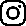 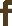 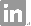 